Spartanburg School District 3 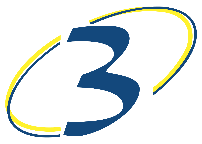 Revised 1-6-23Field Study RequestStaff Member Requesting:First Name:Last Name: Last Name: Last Name: Last Name: Last Name: Last Name: Last Name: School: School: Beginning Date of Trip: End Date Of Trip: End Date Of Trip: End Date Of Trip: End Date Of Trip: End Date Of Trip: Overnight Stay:Overnight Stay:Overnight Stay:Out of State Stay:Destination: Destination: Destination: Destination: Destination: Mode of Transportation: Mode of Transportation: Mode of Transportation: Mode of Transportation: Mode of Transportation: Cost to Student:  Cost to Student:  Was there fundraising done to defray the cost to students:   YES      NO          Was there fundraising done to defray the cost to students:   YES      NO          Was there fundraising done to defray the cost to students:   YES      NO          Was there fundraising done to defray the cost to students:   YES      NO          Was there fundraising done to defray the cost to students:   YES      NO          Was there fundraising done to defray the cost to students:   YES      NO          Was there fundraising done to defray the cost to students:   YES      NO          Was there fundraising done to defray the cost to students:   YES      NO          Number of Staff/Chaperones attending:Number of Staff/Chaperones attending:Number of Staff/Chaperones attending:Number of Staff/Chaperones attending:Number of Staff/Chaperones attending:Number of Students: Number of Students: Number of Students: Number of Students: Number of Students: Justification & DocumentationJustification & DocumentationJustification & DocumentationJustification & DocumentationJustification & DocumentationJustification & DocumentationJustification & DocumentationJustification & DocumentationJustification & DocumentationJustification & DocumentationIs there a class or teacher study guide provided?:  Is there a class or teacher study guide provided?:  Is there a class or teacher study guide provided?:  If not, please outline the purpose of the field study, how the site visit will enhance student learning and outline the major sights that will be seen:If not, please outline the purpose of the field study, how the site visit will enhance student learning and outline the major sights that will be seen:If not, please outline the purpose of the field study, how the site visit will enhance student learning and outline the major sights that will be seen:If not, please outline the purpose of the field study, how the site visit will enhance student learning and outline the major sights that will be seen:If not, please outline the purpose of the field study, how the site visit will enhance student learning and outline the major sights that will be seen:If not, please outline the purpose of the field study, how the site visit will enhance student learning and outline the major sights that will be seen:If not, please outline the purpose of the field study, how the site visit will enhance student learning and outline the major sights that will be seen:What achievement standards will be addressed through this field study?What achievement standards will be addressed through this field study?What achievement standards will be addressed through this field study?What achievement standards will be addressed through this field study?What achievement standards will be addressed through this field study?What achievement standards will be addressed through this field study?What achievement standards will be addressed through this field study?What achievement standards will be addressed through this field study?What achievement standards will be addressed through this field study?What achievement standards will be addressed through this field study?Attach a copy of the proposed lesson plan that you will use to prepare students for this study.Attach a copy of the proposed lesson plan that you will use to prepare students for this study.Attach a copy of the proposed lesson plan that you will use to prepare students for this study.Attach a copy of the proposed lesson plan that you will use to prepare students for this study.Attach a copy of the proposed lesson plan that you will use to prepare students for this study.Attach a copy of the proposed lesson plan that you will use to prepare students for this study.Attach a copy of the proposed lesson plan that you will use to prepare students for this study.Attach a copy of the proposed lesson plan that you will use to prepare students for this study.Attach a copy of the proposed lesson plan that you will use to prepare students for this study.Attach a copy of the proposed lesson plan that you will use to prepare students for this study.Attach a copy of the proposed lesson plan that you will use after the field study to reinforce the standard.Attach a copy of the proposed lesson plan that you will use after the field study to reinforce the standard.Attach a copy of the proposed lesson plan that you will use after the field study to reinforce the standard.Attach a copy of the proposed lesson plan that you will use after the field study to reinforce the standard.Attach a copy of the proposed lesson plan that you will use after the field study to reinforce the standard.Attach a copy of the proposed lesson plan that you will use after the field study to reinforce the standard.Attach a copy of the proposed lesson plan that you will use after the field study to reinforce the standard.Attach a copy of the proposed lesson plan that you will use after the field study to reinforce the standard.Attach a copy of the proposed lesson plan that you will use after the field study to reinforce the standard.Attach a copy of the proposed lesson plan that you will use after the field study to reinforce the standard.How will this field study more actively engage students in the instruction?How will this field study more actively engage students in the instruction?How will this field study more actively engage students in the instruction?How will this field study more actively engage students in the instruction?How will this field study more actively engage students in the instruction?How will this field study more actively engage students in the instruction?How will this field study more actively engage students in the instruction?How will this field study more actively engage students in the instruction?How will this field study more actively engage students in the instruction?How will this field study more actively engage students in the instruction?Teacher’s Signature:Teacher’s Signature:Teacher’s Signature:Teacher’s Signature:Date of Request: Date of Request: Date of Request: Date of Request: Date of Request: Date of Request: Principal’s Approval:Principal’s Approval:Principal’s Approval:Principal’s Approval:Principal’s Approval:Principal’s Approval:Principal’s Approval:Date:Date:Date:Assistant Superintendent Approval:Assistant Superintendent Approval:Assistant Superintendent Approval:Assistant Superintendent Approval:Assistant Superintendent Approval:Assistant Superintendent Approval:Assistant Superintendent Approval:Date:Date:Date:Superintendent Approval:Superintendent Approval:Superintendent Approval:Superintendent Approval:Superintendent Approval:Superintendent Approval:Superintendent Approval:Date:Date:Date: